Работа с родителями:Подбор художественной и познавательной литературы об овощах. Выставка «Чудо с грядки» (изготовление вместе с детьми поделок из овощей и природного материала).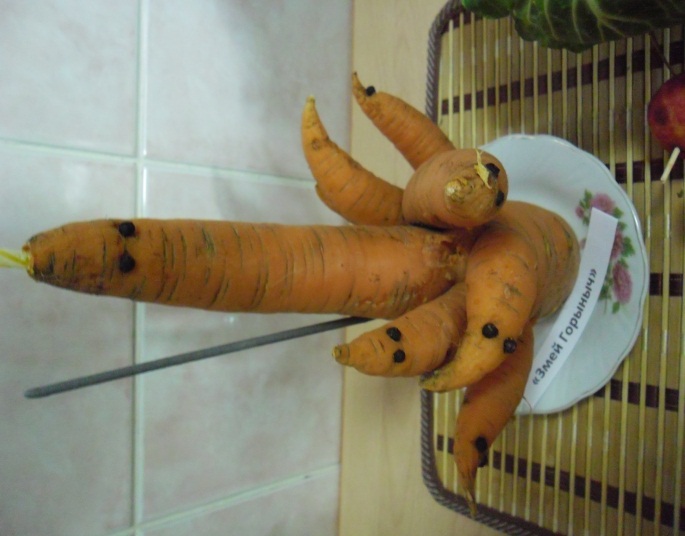 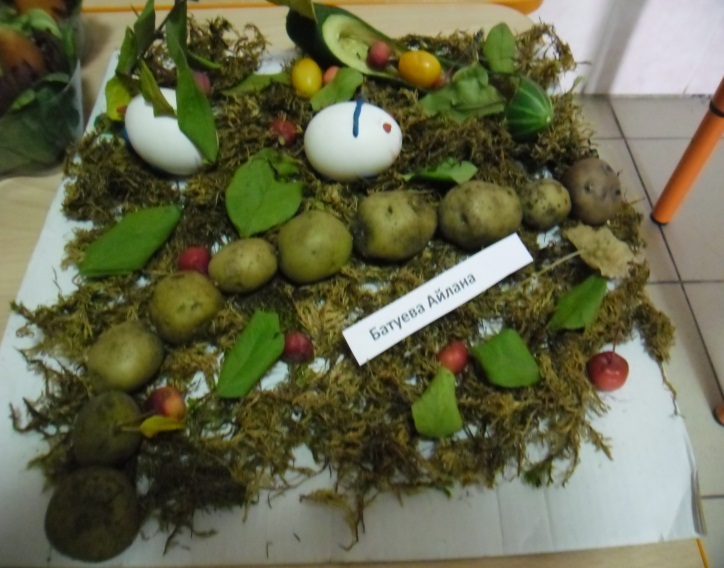 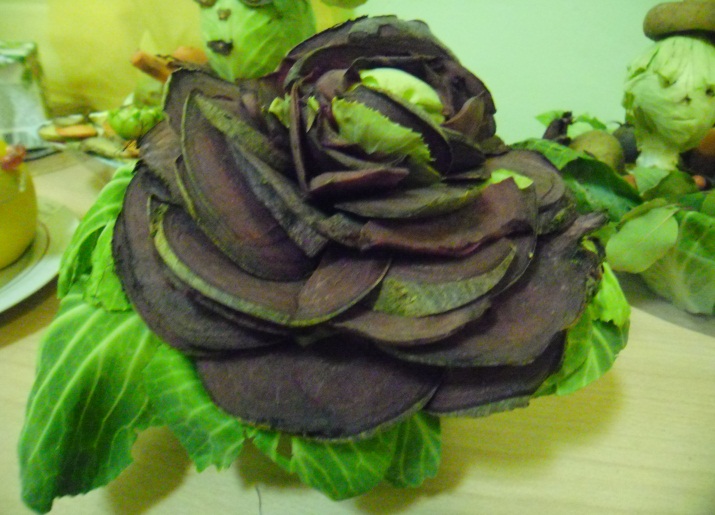 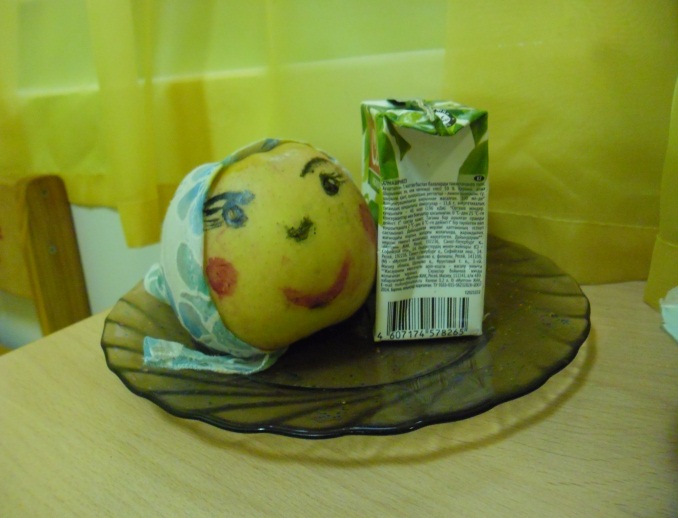 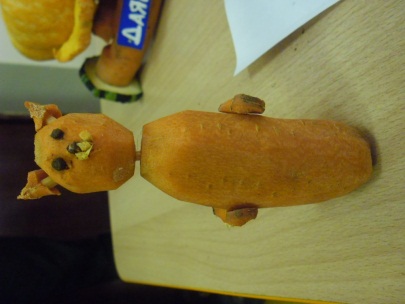 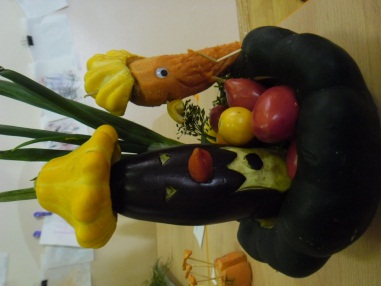 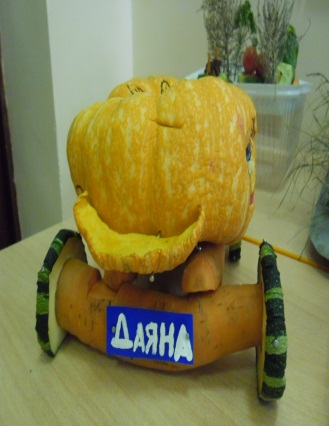 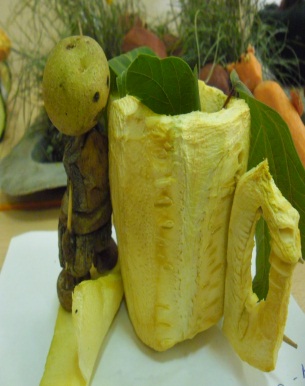 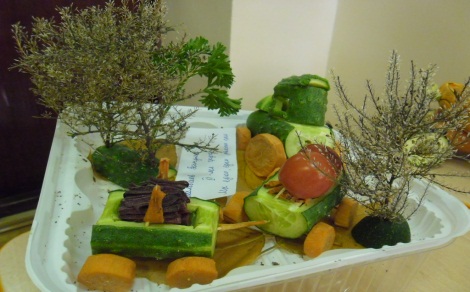 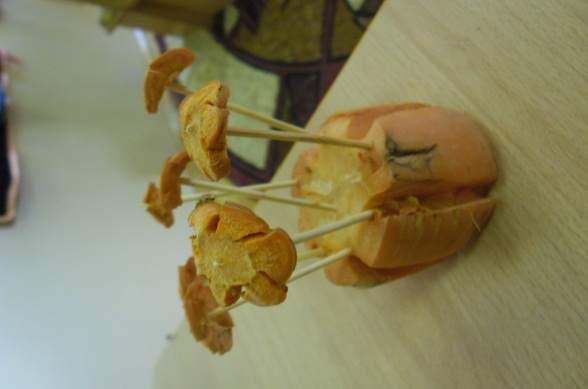 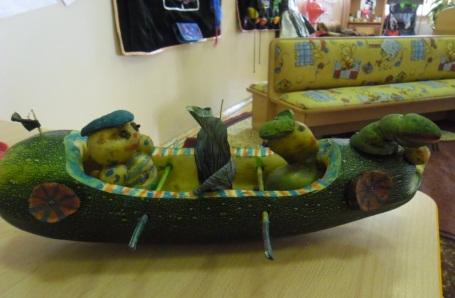 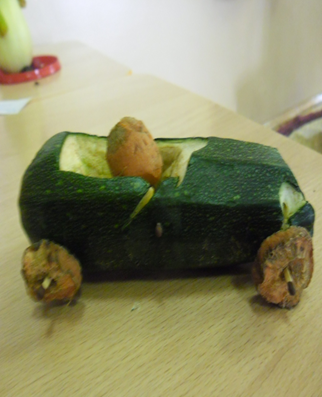 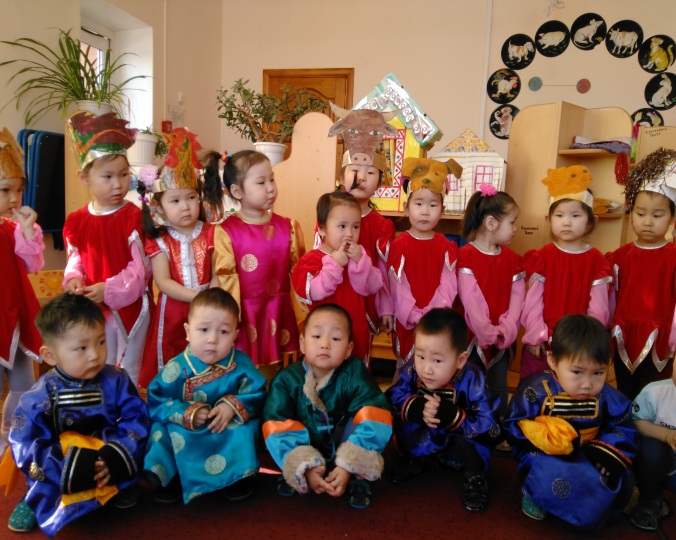 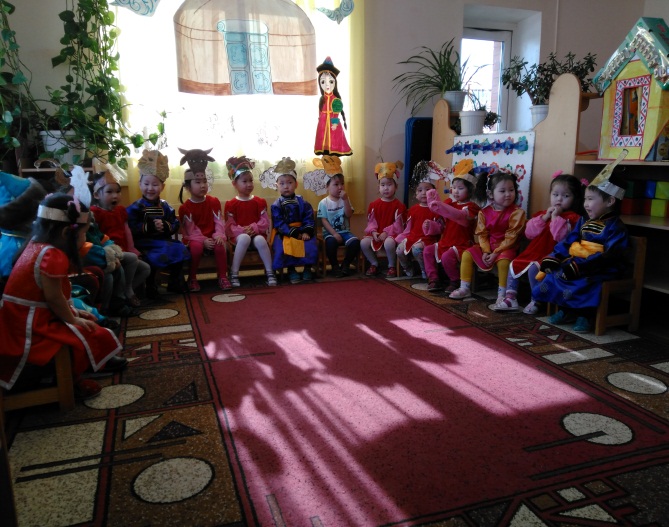 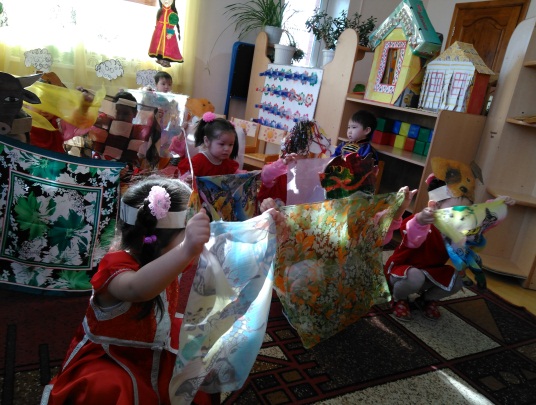 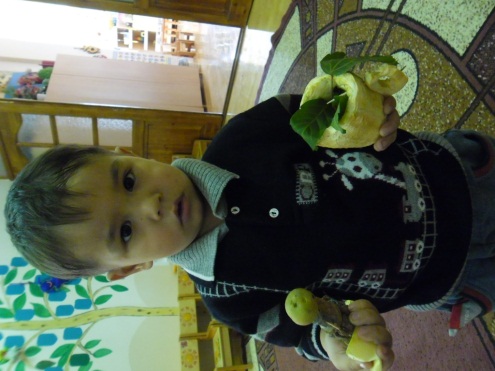 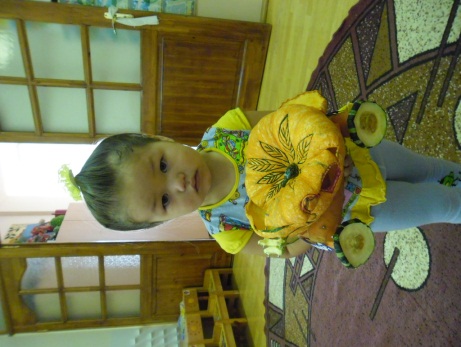 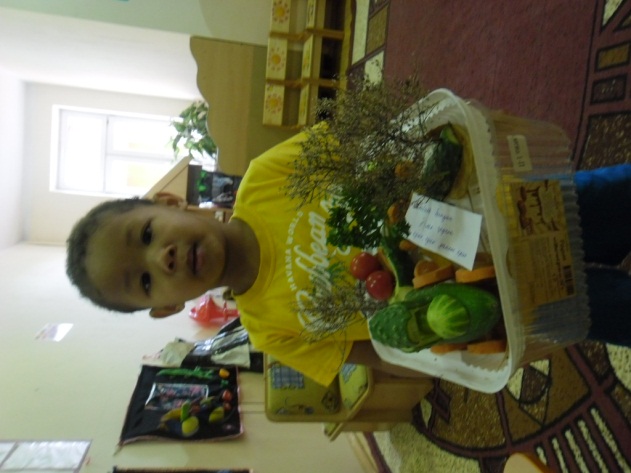 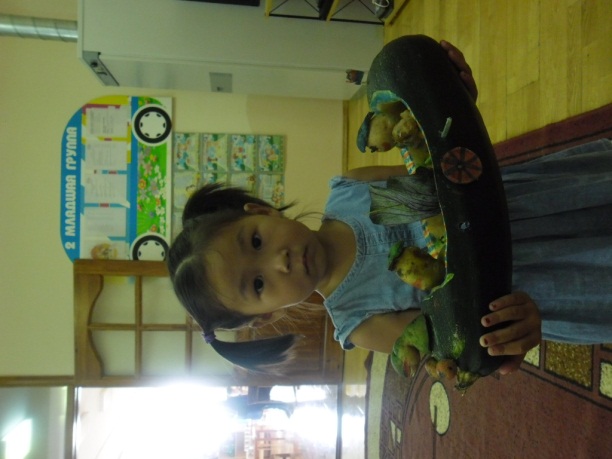 Украшение группы.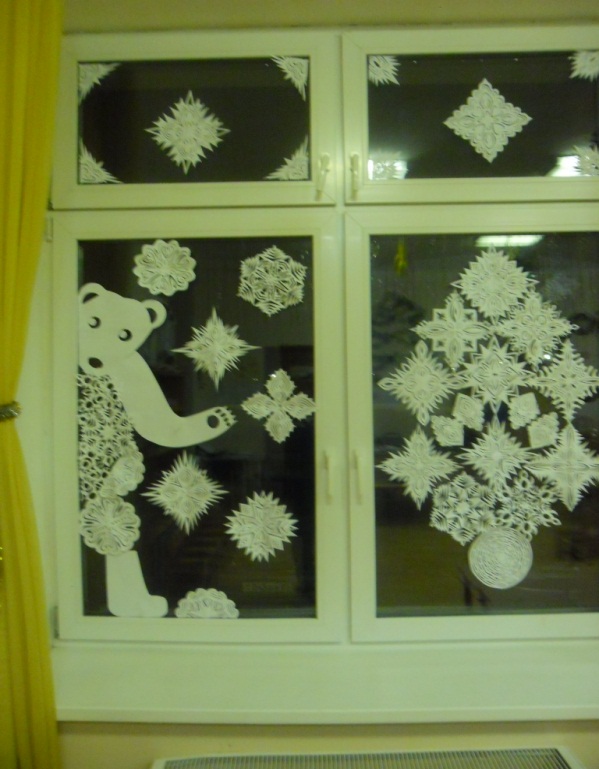 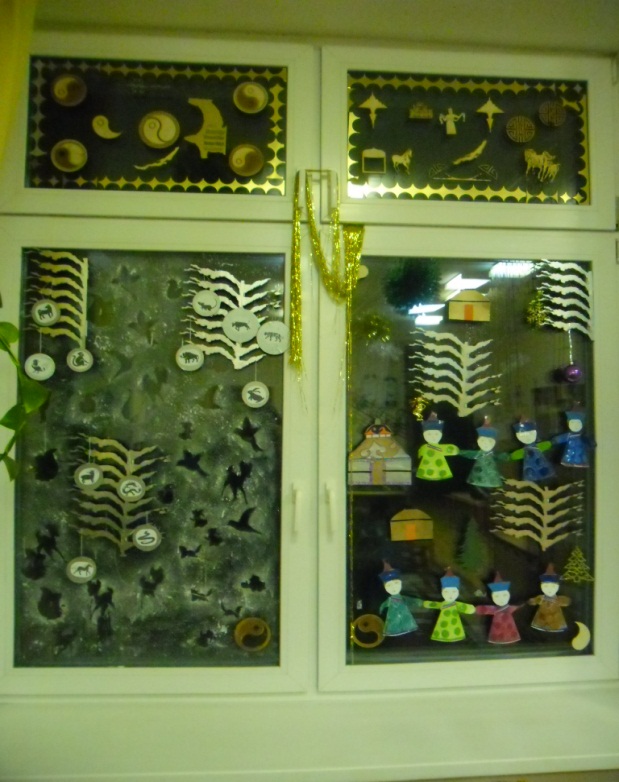 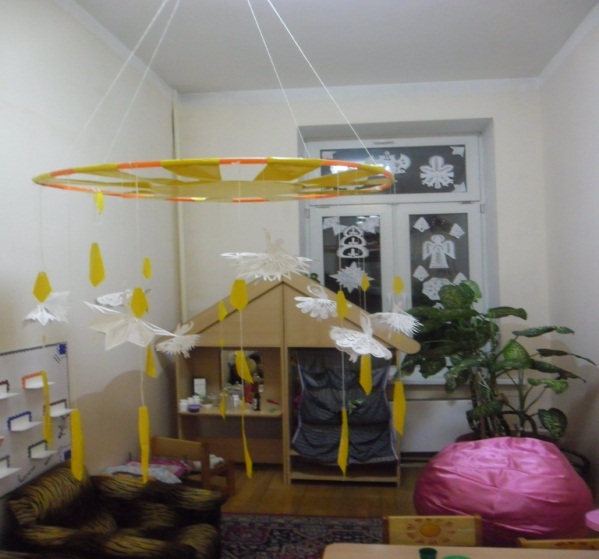 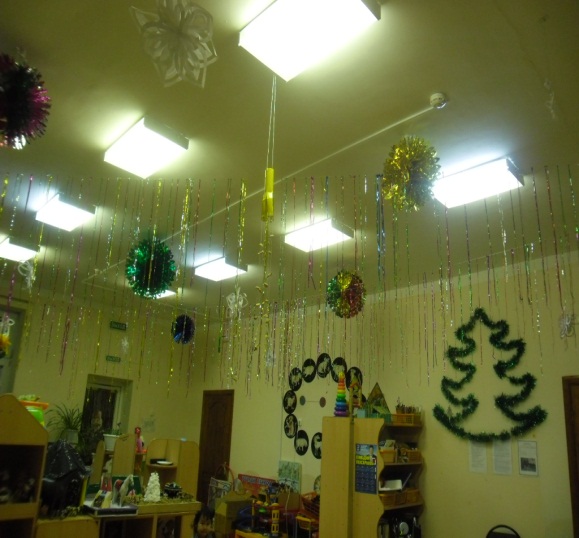 